One Place – Metro AlabamaFamily Justice Center4 Agencies under 1 roof to serve victims of domestic violence and sexual assault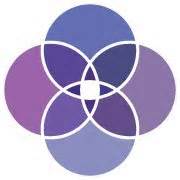 Service Agencies Include:The Jefferson County District Attorney’s OfficeYWCA Central AlabamaCrisis Center, Inc. – Rape Response ProgramBirmingham Police Department This is a safe place to come and ask questions about the criminal justice process, receive free and confidential counseling and/or advocacy services, and learn about additional resources.A person may speak to as many agency representatives as he or she chooses. Police report is not required or expected, unless you plan to pursue prosecution of perpetrator(s). Dates:Friday, April 10th, 2015 – M-POWER (9am-12pm)Wednesday April 29th, 2015 – Jeff. Co. DA’s Office (9am-4pm)Friday, May 8th, 2015 - M-POWER (9am-12pm)Wednesday, May 27th, 2015 – Jeff. Co. DA’s Office (9am-4pm)Friday, June 12th, 2015 – M-POWER (9am-12pm)Wednesday, June 24th, 2015 – Jeff. Co. DA’s Office (9am-4pm)M-POWER – 4022 4th Ave. South	Jeff. Co. DA’s Office - 801 Richard Arrington, Jr. Blvd. N.For more information about the Metropolitan Family Justice Center,or if you are a survivor who needs help, call:YWCA’s Domestic Violence Crisis Hotline	Crisis Center’s Rape Response Hotline	  	  205.322.4878                                       205.323.7273